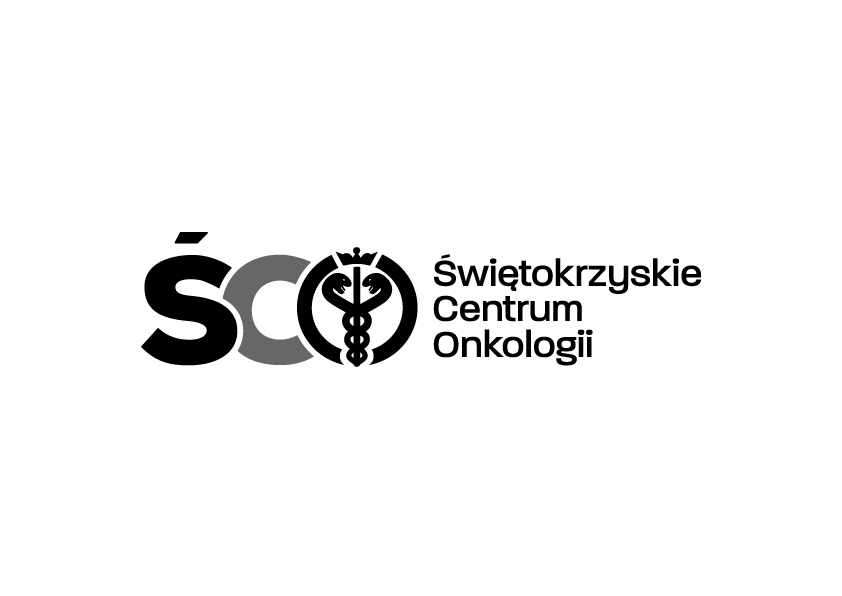 Adres: ul. Artwińskiego , 25-734 Kielce  Sekcja Zamówień Publicznychtel.: (0-41) 36-74-474/072  fax.: (0-41) 36-74071/48121.09.2021r.WSZYSCY  WYKONAWCYWYJAŚNIENIA DOTYCZĄCE SWZDot. AZP.2411.123.2021.MM: Serwis i aktualizacja posiadanego przez Świętokrzyskie Centrum Onkologii oprogramowania Endobase do najnowszej wersji wraz ze stacjami roboczymi i akcesoriami.Na podstawie Art. 284 ust. 2 ustawy Prawo zamówień publicznych Zamawiający przekazuje treść zapytań dotyczących zapisów SWZ wraz z wyjaśnieniami.W przedmiotowym postępowaniu wpłynęły następujące pytania :Pytanie 1 Podpisywanie wyników w formie elektronicznej certyfikatem ZUS i podpisem kwalifikowanym: Czy zamawiający dopuszcza podpisywanie dokumentów jedynie certyfikatem ZUS. Jeśli nie to proszę o wskazanie jaki podpis Kwalifikowany jest używany do podpisywania wyników badań endoskopowych. Odpowiedź: Zamawiający dopuszcza powyższe.Pytanie 2Czy zamawiający dopuszcza późniejsze wdrożenie podpisu kwalifikowanego? Odpowiedź: Zamawiający nie dopuszcza powyższego.Pytanie 3Wykonawca utrzyma dotychczasowe integracje z Systemem Szpitalnym ŚCO oraz rozbuduje o HL7 CDA w zaktualizowanym systemie Endobase. Czy zamawiający ma na myśli integrację z systemem Szpitalnym HIS i/lub EDM. Jeśli tak proszę o wskazanie z jakim systemem. Odpowiedź: Zamawiający ma na myśli integrację z systemem szpitalnym HIS  CGM CliniNet.Pozostałe zapisy SWZ pozostają bez zmian.Modyfikacja jest wiążąca dla wszystkich uczestników postępowania.                                                                                                                                       Z poważaniemKierownik Sekcji Zamówień Publicznych mgr Mariusz Klimczak